À l’aide des documents joints répondre aux questions suivantes.Travail n° 1 noter la définition et les acteurs de la centralisation, de la décentralisation, de la déconcentration.DEFINITION DE LA CENTRALISATIONDéfinition :Acteurs Je retiens DEFINITION DE LA DECENTRALISATIONDéfinition : Acteurs Je retiens DEFINITION DE LA DECONCENTRATIONDéfinition :ActeursTravail n° 2 Indiquer les années où des lois sur la décentralisation ont été prises en France.Travail n° 3 Une réforme de la décentralisation a été réalisée :préciser sa date d’application,énumérer les 3 grands changements contenus dans cette réforme.Travail n° 4 compléter le tableau suivant :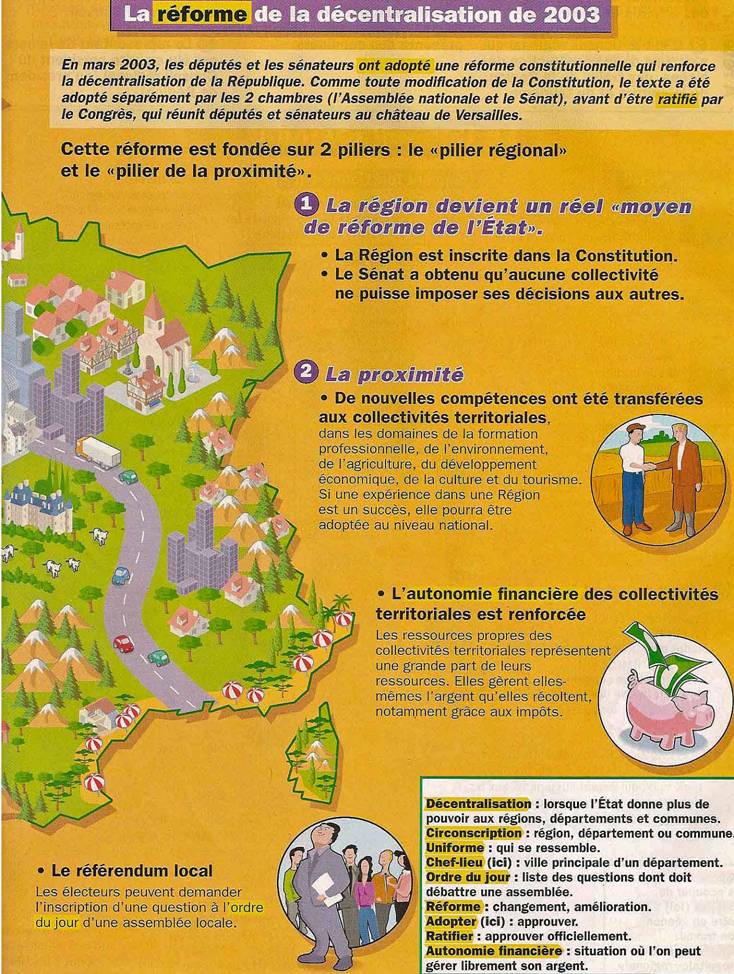 Objectif : être capable de définir les notions de décentralisation, déconcentration.COLLECTIVITE TERRITORIALE DECENTRALISEECOLLECTIVITE TERRITORIALE DECENTRALISEECOLLECTIVITE TERRITORIALE DECENTRALISEECOLLECTIVITE TERRITORIALE DECENTRALISEECOLLECTIVITE TERRITORIALE DECENTRALISEECOLLECTIVITE TERRITORIALE DECENTRALISEESERVICES DECONCENTRESSERVICES DECONCENTRESCollectivité territorialeOrgane délibératifElu auDuréeOrgane exécutifElu parReprésentant de l’EtatNommé ou élu parRégionPrésident du conseil régionalLe conseil régionalDépartementPrésident du conseil généralLe conseil généralCommune